АО «Научный центр педиатрии и детской хирургии» проводит целенаправленную работу по противодействию коррупции и формированию антикоррупционной культуры. Деятельность в данном направлении осуществляется Советом по противодействию коррупции и комплаенс-офицером.   Задачи комплаенс-офицера:обеспечение соблюдения внешних регуляторных требований и наилучшей международной практики по вопросам противодействия коррупции;обеспечение соблюдения основных принципов противодействия коррупции в соответствии с Законом;выявление, оценка и переоценка коррупционных рисков;эффективная реализация системы мер по противодействию коррупции в соответствии с Законом.В соответствии с законодательством Республики Казахстан, Вы можете сообщить любую информацию о возможных или известных случаях коррупции и мошенничества по следующим средствам связи, обеспечивающим конфиденциальность:Телефон – 8 (708) 212-69-72email: mbissimov@pediatria.kzкомплаенс-офицер Бисимов Марат Зинелович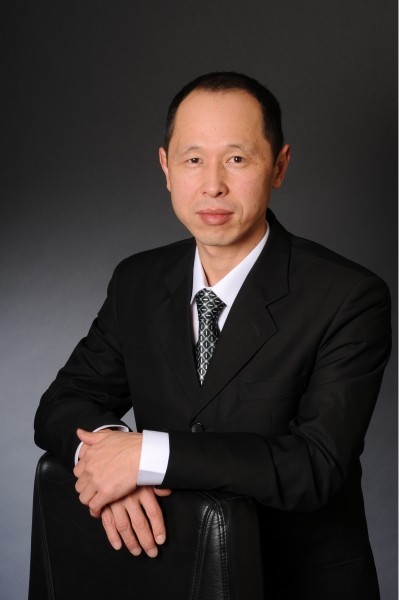 